Муниципальное бюджетное дошкольное образовательное учреждение«Ваховский  детский сад «Лесная сказка»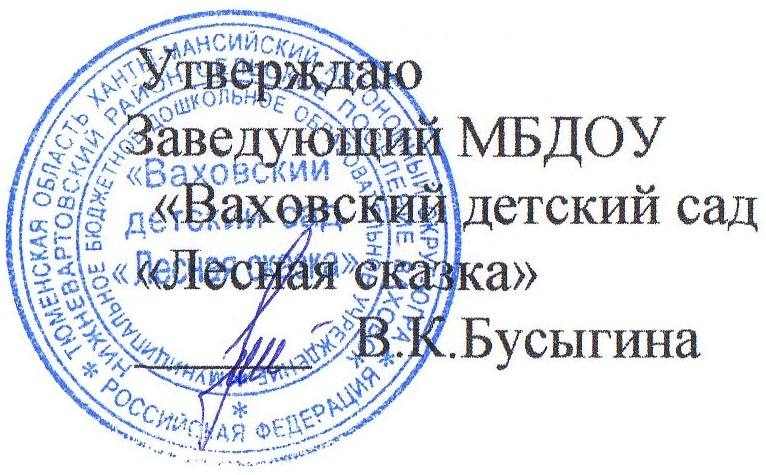 Педчас«Особенности организации работы в «Центре книги»                        Подготовила  учитель-логопед  Р.Ф. Хребтовап. Ваховск 2016г.«Особенности организации работы в «Центре книги»                       	Книга вводит ребёнка в самое сложное в жизни – в мир человеческих чувств, радостей и страданий, отношений, побуждений, мыслей, поступков, характеров. Книга учит вглядываться в человека, видеть и понимать его, воспитывает человечность. Прочитанная в детстве, она оставляет более сильный след, чем прочитанная в зрелом возрасте. «О, память сердца! Ты сильней рассудка памяти печальной». Эти слова К. Батюшкова имеют отношение и к вопросам чтения. У ребёнка – память сердца. Не сопереживавшие в детстве могут остаться равнодушными к проблемам века – этическим, экологическим, эстетическим… 	Книжный уголок в дошкольном учреждении не только необходимый элемент предметной среды. Это форма распространения информации о книгах, их авторах и иллюстраторах, способствующая привыканию детей к образу книги, возбуждающая интерес к ней, желание рассмотреть и прочесть ее.    Он играет существенную роль в формировании у дошкольников интереса к художественной литературе. Это особое, специально выделенное место, где ребёнок может самостоятельно, по своему вкусу выбрать книгу и спокойно рассмотреть, «перечитать» её. Здесь происходит интимное, личностное общение ребёнка с произведением искусства - книгой и иллюстрациями.	Во всех группах детского сада должен быть организован уголок книги.    Основной принцип, которого должны придерживаться педагоги при его организации – удовлетворение разнообразных литературных интересов детей.Основные цели книжного уголка:                                                                           - развитие познавательных и творческих способностей детей средствами детской художественной литературы;- удовлетворение разнообразных литературных интересов детей;- формирование у дошкольников интереса к художественной литературе;- создание психологически комфортных условий в соответствии с возрастными и индивидуальными особенностями детей в группе;	В оформлении уголка книги каждый воспитатель может проявить индивидуальный вкус и творчество (например, в названии книжного уголка-  книголандия, книжкин дом, книжная радуга, дом книги, теремок для книг, мир книги и т.д.). Однако существуют главные условия, которые должны быть соблюдены- это удобство и целесообразность. Кроме того, уголок книги должен быть уютным, привлекательным, располагающим ребёнка к неторопливому, сосредоточенному общению с книгой. Подбор литературы и педагогическая работа, организуемая в уголке книги, должны соответствовать возрастным особенностям и потребностям детей.	Уголок книги по возможности располагают вдали от мест игр детей, вблизи окна. 	В младших группах воспитатель даёт детям первые уроки самостоятельного общения с книгой: знакомит с уголком книги, его устройством и назначением, приучает рассматривать книги и картинки только там, сообщает правила, которые нужно соблюдать (брать книги чистыми руками, перелистывать осторожно, не рвать, не мять, не использовать для игр; после того как посмотрел, всегда класть книгу на место и др.).                                                                                         Позже, в средней группе, основные умения самостоятельно и аккуратно рассматривать книги закрепляются, становятся привычкой.	В книжной витрине младшей группы выставляется, как правило, немного (4-5) книг, особое предпочтение отдаётся книжкам картинкам. Однако у воспитателя должны быть поблизости в запасе дополнительные экземпляры этих же книг. Срок замены книг 2 – 2,5 недели.- В уголок книги помещают, как правило, издания, уже знакомые детям, с яркими крупными иллюстрациями, кроме книг здесь могут находиться отдельные картинки, наклеенные на плотную бумагу. Так же здесь должны находиться  не большие альбомы для рассматривания (темы: «Игрушки», «Игры и занятия», «Домашние животные» и т.д.) - Принцип организации - удовлетворение многообразных интересов детей.	Содержание книжного уголка старших групп детского сада и педагогическая работа в нем определяются изменениями в литературном развитии детей, которые происходят к пяти годам: для старшего дошкольника становится важной частью духовной жизни, у него появляются литературные пристрастия, выраженные индивидуальные интересы. Поэтому на книжную витрину можно помещать одновременно 10-12 разных книг  на различную тематику (каждый ребёнок должен найти книгу по своему желанию и вкусу: рассказы о Родине, войне, приключениях, животных, о жизни природы, растениях, стихи, юмористические произведения и т.д.): - Учитывая особый, постоянный, преобладающий интерес всех дошкольников к сказкам, обязательно помещаются в уголок книги 2-3 сказочных произведения.- В уголке книги постоянно должны быть стихи, скороговорки, рассказы, направленные на формирование гражданских черт личности ребёнка, знакомящие его с историей нашей родины, с её сегодняшней жизнью.- Также должны находиться 2-3 книги о жизни природы, о животных, растениях. Рассматривая иллюстрации природоведческих книг, ребёнок естественно входит в мир природы, лучше познаёт его тайны и закономерности.- На витрине уголка книги должны находиться издания произведений, с которыми в данное время детей знакомят на занятиях. Рассматривание книги даёт ребёнку возможность вновь пережить прочитанное, углубить свои первоначальные представления.- Особое удовольствие получают дети от разглядывания смешных картинок в юмористических книгах. Весёлые книги С. Маршака, С. Михалкова, Н. Носова, В. Драгуновского, Э.Успенского и многих других писателей с иллюстрациями наших лучших художников обязательно должны быть в уголке книги. Общение с ними не только приносят детям радость, но и полезно им, так как развивает необходимую человеку способность- способность чувствовать и понимать юмор, умение видеть смешное в жизни и литературе.- Кроме того, в уголок можно иногда помещать интересные, хорошо иллюстрированные книги, которые дети приносят из дома, а также «толстые» книжки.- Срок пребывания книги в уголке определяется интересом детей к этой книге. В среднем же срок её пребывания в нём составляет 2-2,5 недели. Если к книге интерес утрачен, можно убрать её с полочки, не дожидаясь намеченного срока». В книжный уголок разделяется на несколько уголков, это для того, чтобы каждый ребёнок мог найти для себя интересующую его информацию.                                                                    1.«Библиотека»                                                                    2.«В гостях у сказки»                                                                                   3. «Хочу всё знать»                                                                            4. «Я – патриот!»                                                                       5. «Игры, журналы»                                                                            6. Тематические выставки                                                                   7. Книжкина больница                                                                         8. Читательский уголок                                                                       9. Просьба книгиЭти уголки оформляются в книжном уголке с учётом возраста детей.Библиотека.Цель: приобщение детей к книге, воспитание интереса к чтению, формирование будущего читателя.  произведения разных жанров (рассказы, повести, поэмы, сказки в прозе и стихах, лирические и шуточные стихи, загадки),произведения разной тематики (детская жизнь: игры, забавы, игрушки, шалости; события общественной жизни, труд людей; картины природы, экологические проблемы); «В гостях у сказки»  Цель:  Приобщать ребенка к чтению художественной литературы в процессе знакомства со сказками. Воспитывать любовь к фольклорному творчеству – любовь к сказке.русские народные сказки;произведения русской и зарубежной классики (А.С.Пушкина, К.Д.Ушинского, Н.А.Некрасова, Л.Н.Толстого, Ф.И.Тютчева, Г.Х.Андерсена, Ш.Перро и др.);произведения современной отечественной литературы (В.В.Маяковского, С.Я.Маршака, К.И.Чуковского, С.В.Михалкова, М.М.Пришвина, Е.И.Чарушина, В.В.Бианки, А.Барто и др.).                                                                                Уголок «Хочу всё знать»Цель:                                                                          Познавать информацию из разных сфер жизни, учить логически рассуждать, фантазировать и радоваться процессу познания.  Детские энциклопедии, книги о животном мире.Произведения фольклора (песенки, потешки, пословицы, поговорки, небылицы, загадки). Портреты детских писателейУголок «Я-патриот».                                     Цель: приобщать дошкольников к культурно-эстетическим ценностям, побуждать к творческой деятельности, воспитывать любовь к родному краю, городу;                                                                                                    В патриотическо-нравственный уголок входят:                                -Государственная символика;                                                            -портреты: президента РФ, губернатора ХМАО-ЮГРА                                                                                                       - Книги знакомящие детей с историей нашей родины, с современной жизнью.                                           Кроме книг, в книжном уголке могут находиться игры, журналы                         (Дидактические игры: «Разрезные картинки по сказкам (пазлы)», «Картинки – находилочки», «Угадай сказку»; игра «Дорогами сказок»; Беседы по картинкам. Детские журналы «ФИЛЯ»),  разнообразные тематические альбомы для рассматривания. Это могут быть и специально созданные художниками альбомы на определённые темы («Разные звери» Н. Чарушина, «Наша детвора» А.Пахомова и др.), альбомы, составленные воспитателем вместе с детьми из отдельных открыток и рисунков о труде, природе в разные времена года, книгах того или иного писателя и др. Так же должны быть иллюстрации художников к книгам.	В старших и подготовительных группах в книжном уголке могут устраиваться тематические выставки книг. Их основная цель – углубить литературные интересы детей, сделать для дошкольников особо значимой, актуальной ту или иную литературную или общественно важную тему.              Тема выставки обязательно должна быть важной актуальной для детей (связанной с предстоящим праздником, юбилеем писателя или художника – иллюстратора, с содержанием планируемого утренника).	Во всех группах в книжных уголках должны быть портреты известных детских писателей, поэтов.	Необходим особый, тщательный отбор книг с точки зрения художественного оформления, внешнего состояния, эстетики. Если обнаруживается потрёпанная или порванная книга, воспитатель младших и средних групп сам ремонтирует её, желательно в присутствии малышей.  А в средних, старших группах он активно привлекает детей к починке книг. В подготовительных группах дети уже самостоятельно могут отремонтировать книги. Поэтому, материалы для ремонта книг должны быть размещены в книжном уголке.	В книжном уголке подготовительных групп должна быть библиотека по книжкам – малышкам. Необходимо подготовить атбируты для сюжетно-ролевой игры «Библиотека» (формуляры на каждого ребёнка, учётные карточки на каждую книгу и др.), «Книжкина больница» - атрибуты для ремонта книг, «Читательский уголок», «Просьба книги»- подготовить правила работы с книгой, познакомить детей с ними и периодически закреплять их. Книжный уголок не должен быть недоступной зоной для детей. Дети должны активно пользоваться и знать ту литературу, которая в нём помещена.       Работа педагога с детьми в книжном уголке:                                                 - Учит самостоятельному сосредоточенному общению с книгой;                             - Способствует совместному рассматриванию и обсуждению. Общение воспитателя и ребенка носит теплый, доверительный характер;                                                 - Формирует умение воспринимать книгу в единстве словесного и изобразительного искусства;	Помним, что книги – это наши друзья! Только от взрослого зависит то, как ребёнок будет обращаться с книгой. Берегите книги и воспитывайте благоговейное отношение к книге с самого раннего детства!               Главной задачей педагога является привитие детям любви к художественному слову, уважения к книге, развитие стремления общаться с ней, т. е. всего того, что составляет фундамент воспитания будущего «талантливого читателя».                                                    Приложение к мастер-классу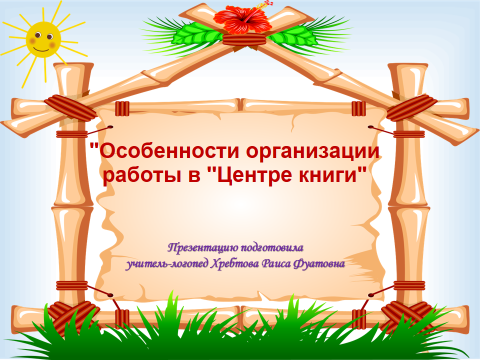 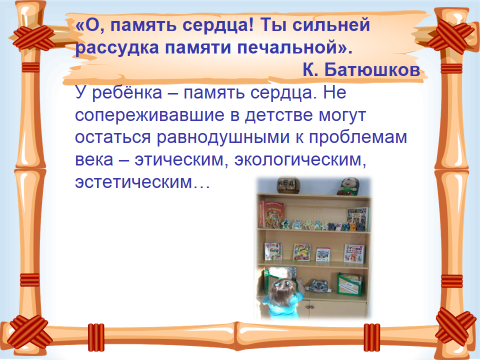 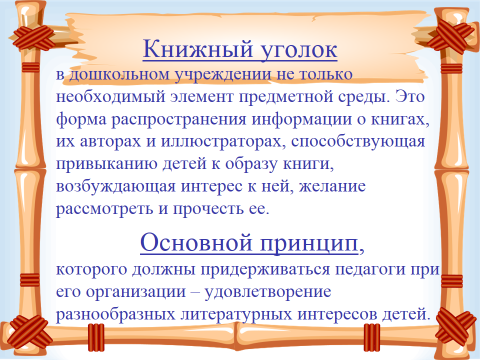 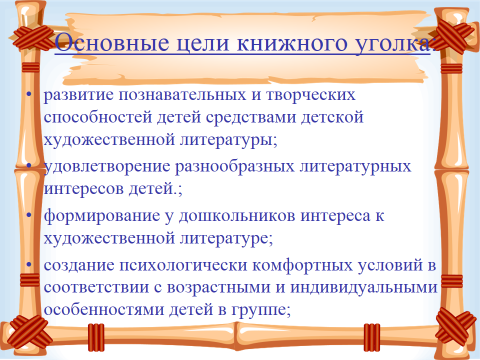 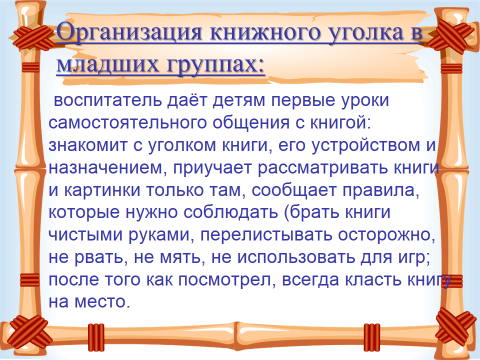 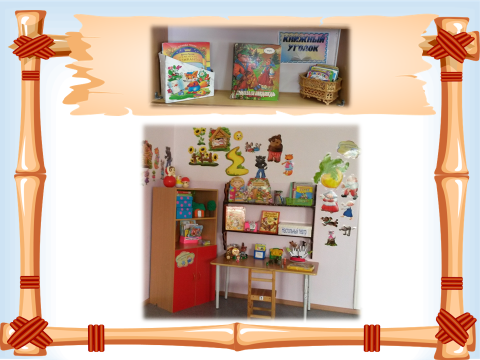 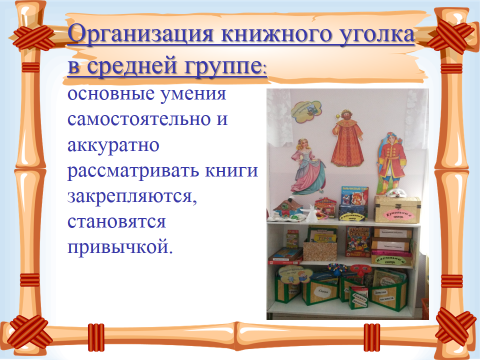 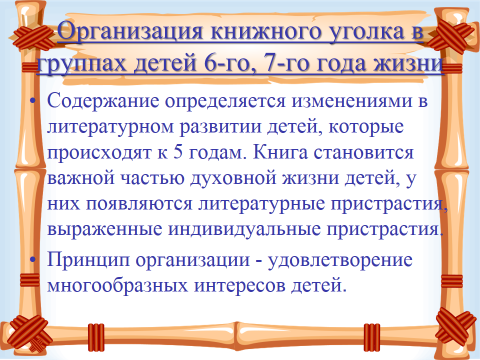 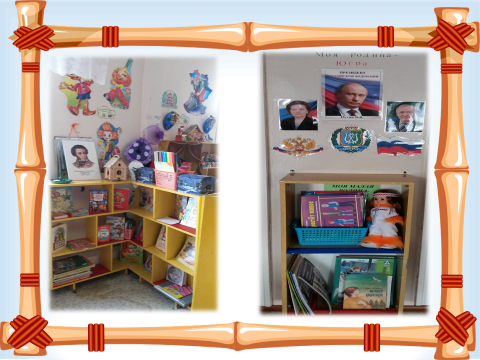 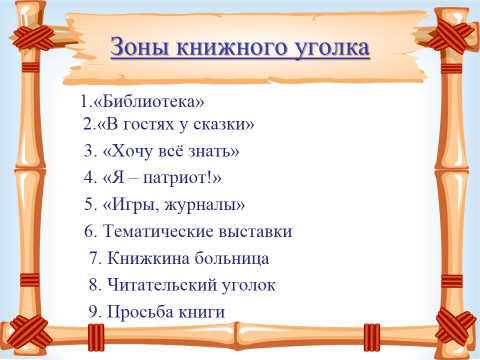 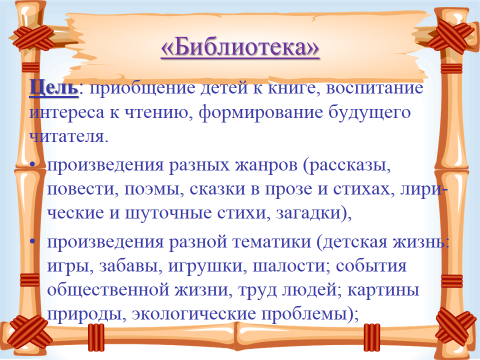 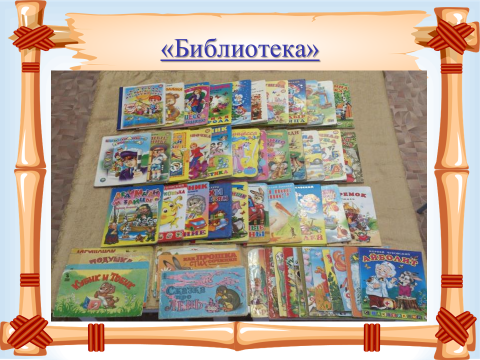 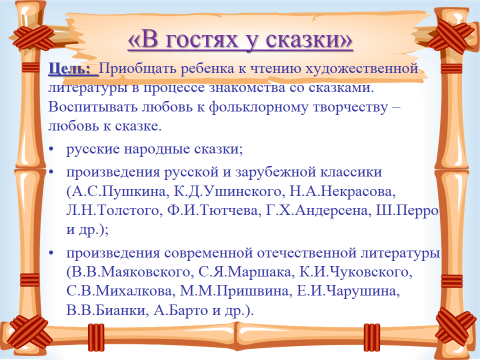 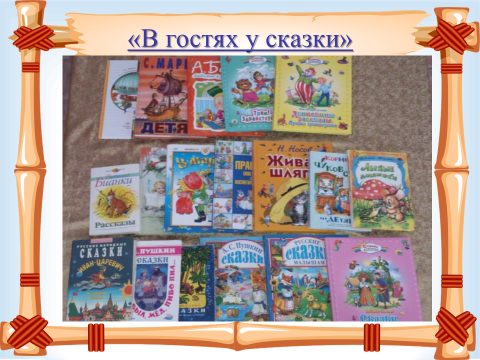 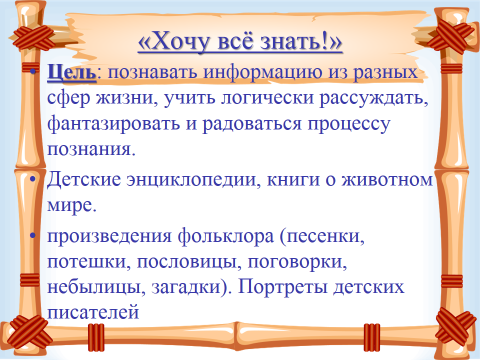 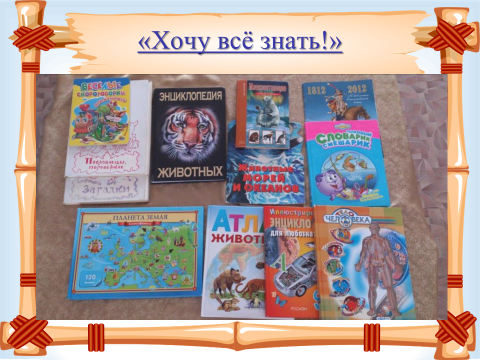 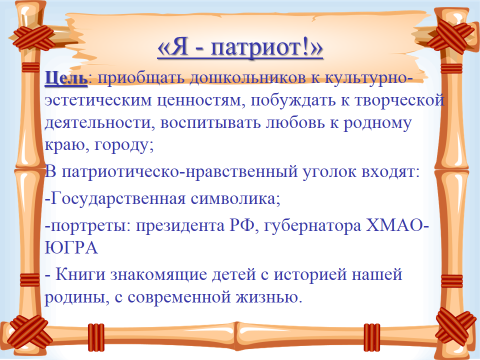 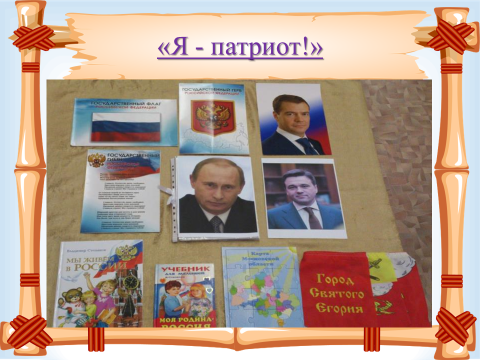 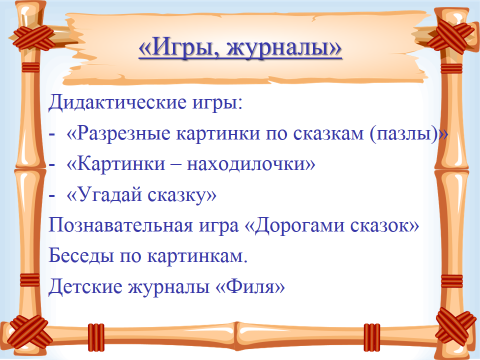 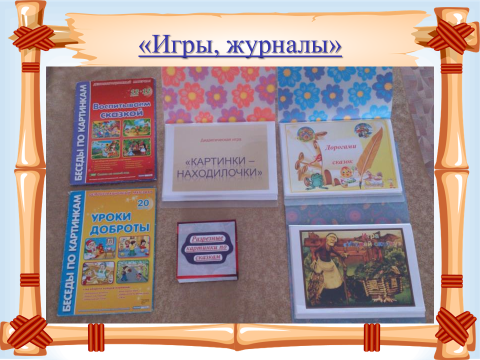 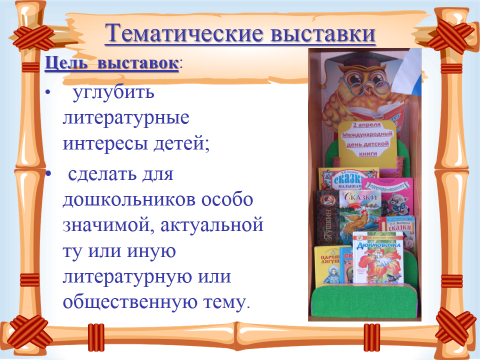 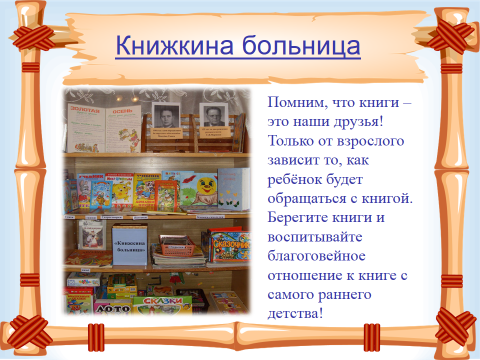 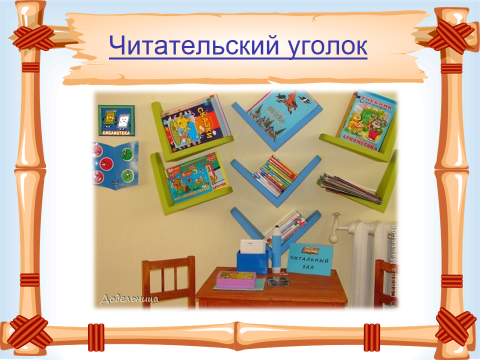 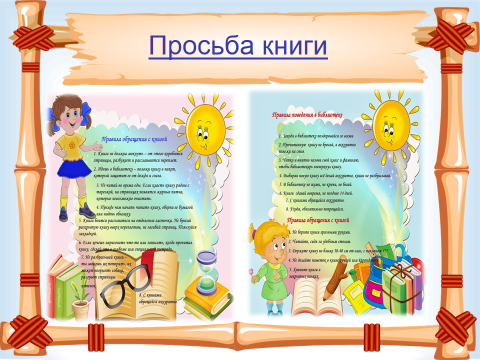 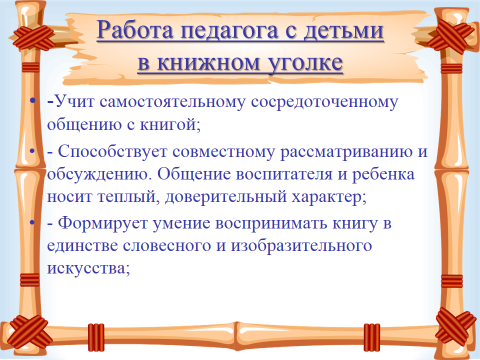 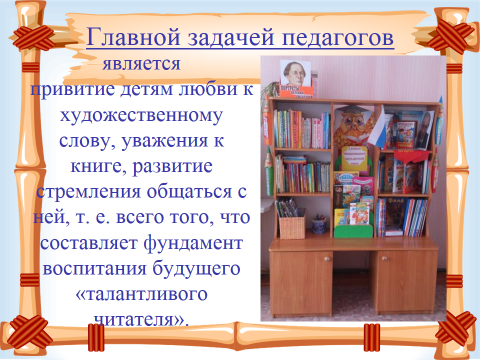 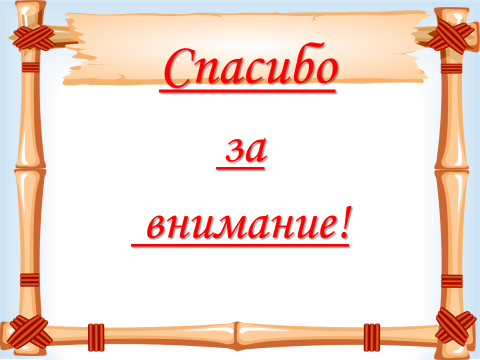 